	Dnia 14.12.2021r. w Podmarszczynie w godzinach 11:00-13:00 odbyło się wigilijne spotkanie członków Klubu Senior +. W spotkaniu uczestniczyło łącznie 38 seniorów z terenu gminy Dzierzążnia .Na spotkaniu obecni byli również przedstawiciele Urzędu Gminy Dzierzążnia - Wójt Gminy Dzierzążnia p. Adam Sobiecki oraz Kierownik Gminnego Ośrodka Pomocy Społecznej w Dzierzążni p. Katarzyna Włodarska. Dodatkowo spotkanie uświetnił występ dzieci ze Szkoły Podstawowej w  Nowych Kucicach pod opieką p. Marzanny Jaroszewskiej oraz p. Joanny Opolskiej- Lisińskiej – dyrektor szkoły. Wykonaniem przepięknych kolęd i piosenek dzieci wprowadziły uczestników spotkania w świąteczny nastrój a u wielu wywołały wzruszenie. Następnie głos zabrał Wójt Gminy Dzierzążnia p. Adam Sobiecki, który dziękował członkom Klubu Senior + w Podmarszczynie za zaangażowanie oraz chęć udziału w spotkaniach. Wraz z Kierownikiem Gminnego Ośrodka Pomocy Społecznej w Dzierzążni p. Katarzyną Włodarską złożyli seniorom życzenia świąteczne. Ze względu na zachowanie zasad reżimu sanitarnego związanego z pandemią Covid-19 dzielenie się opłatkiem zyskało jedynie wymiar symboliczny. Następnie uczestnicy zostali zaproszeni na poczęstunek wigilijny. Nie zabrakło tradycyjnych potraw tj. barszczyk, śledziki, kapusta czy pierogi. Seniorzy mogli także skosztować ciasta i napić się gorącej kawy oraz herbaty. Przy świątecznym stole wspólnie odśpiewano kolędy „Wśród nocnej ciszy”, „Przybieżeli do Betlejem” i inne. Na zakończenie wszystkim uczestnikom życzenia świąteczne złożył także p. Leszek Sybicki- członek Klubu Senior+ w Podmarszczynie.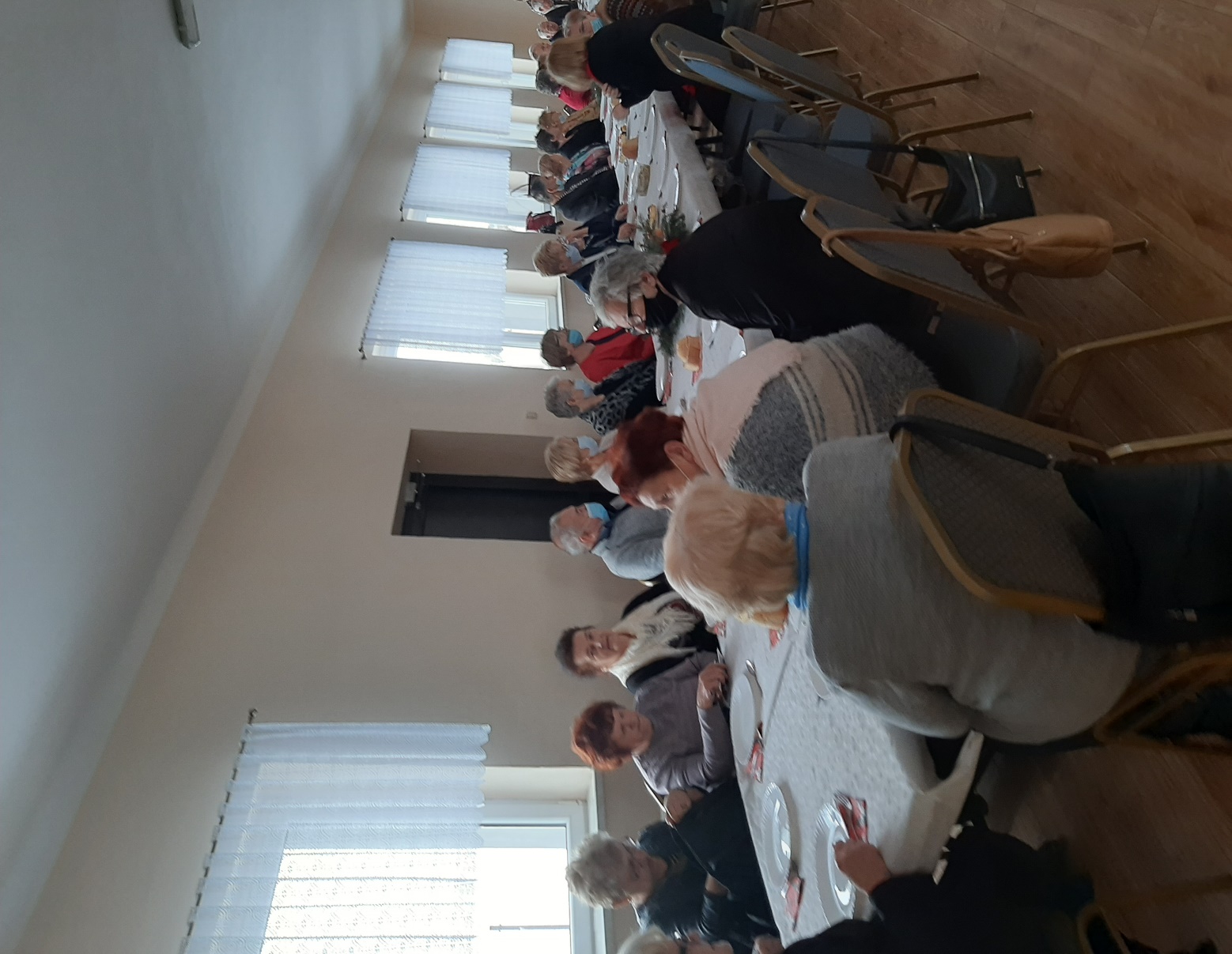 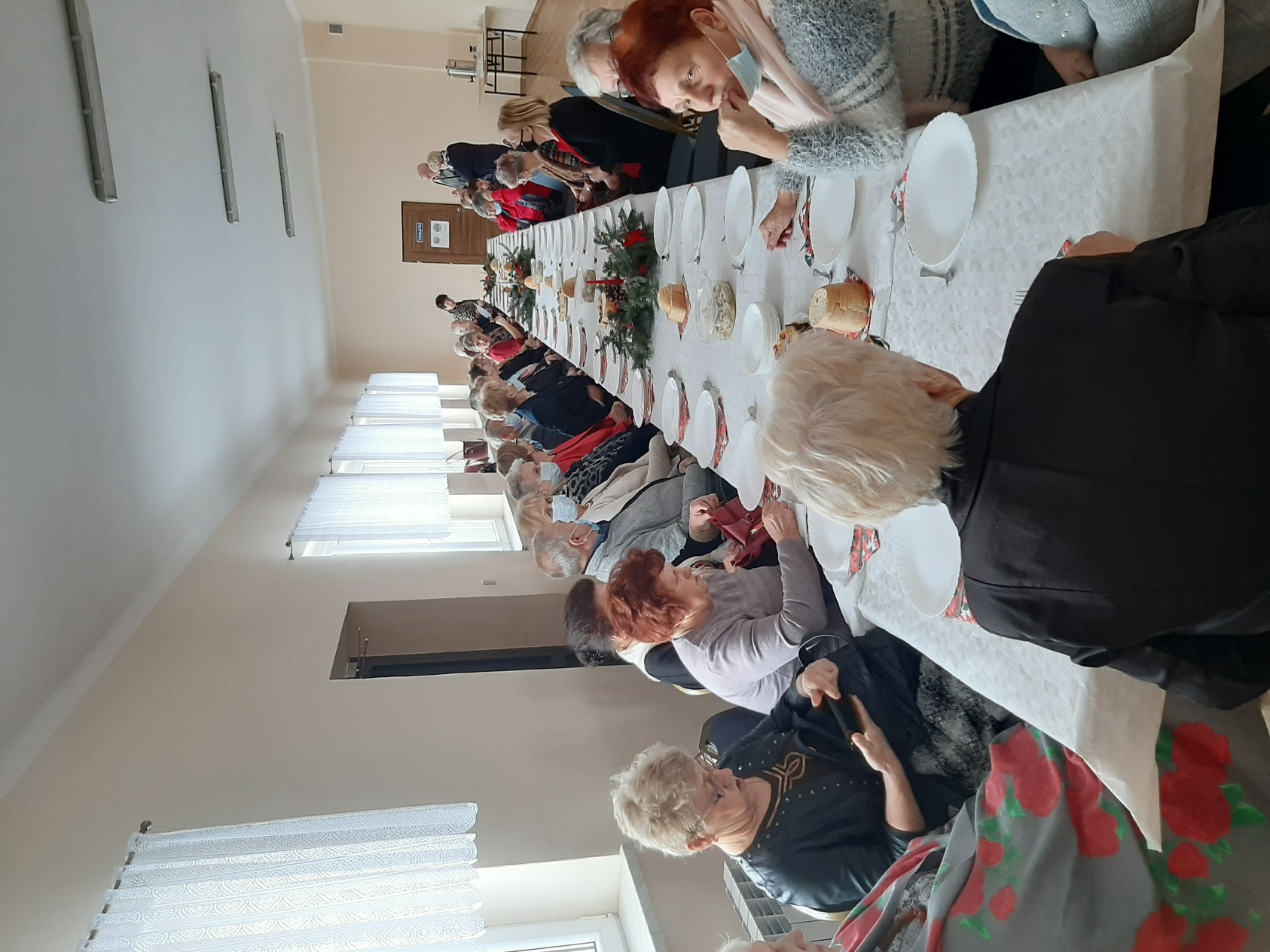 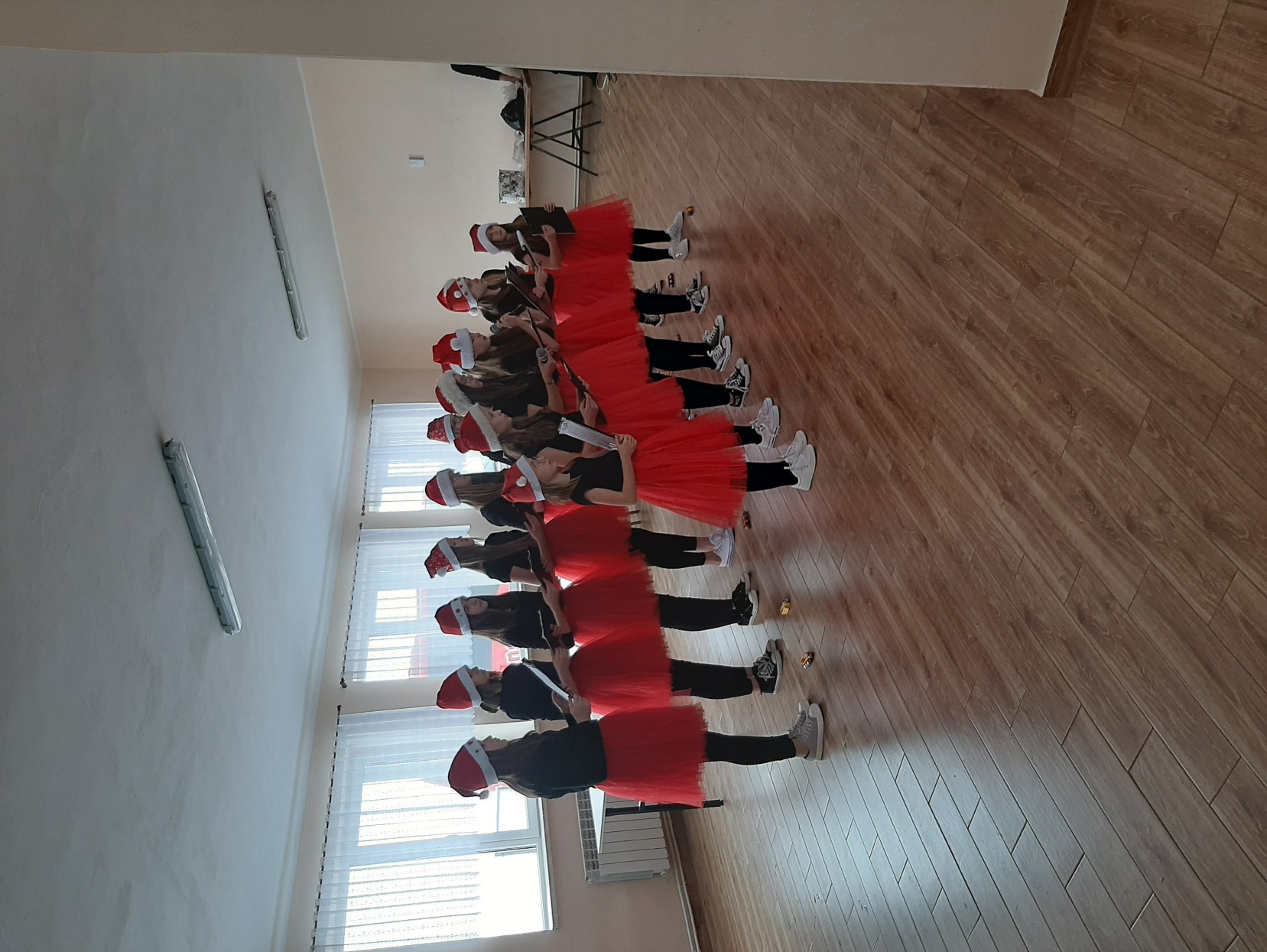 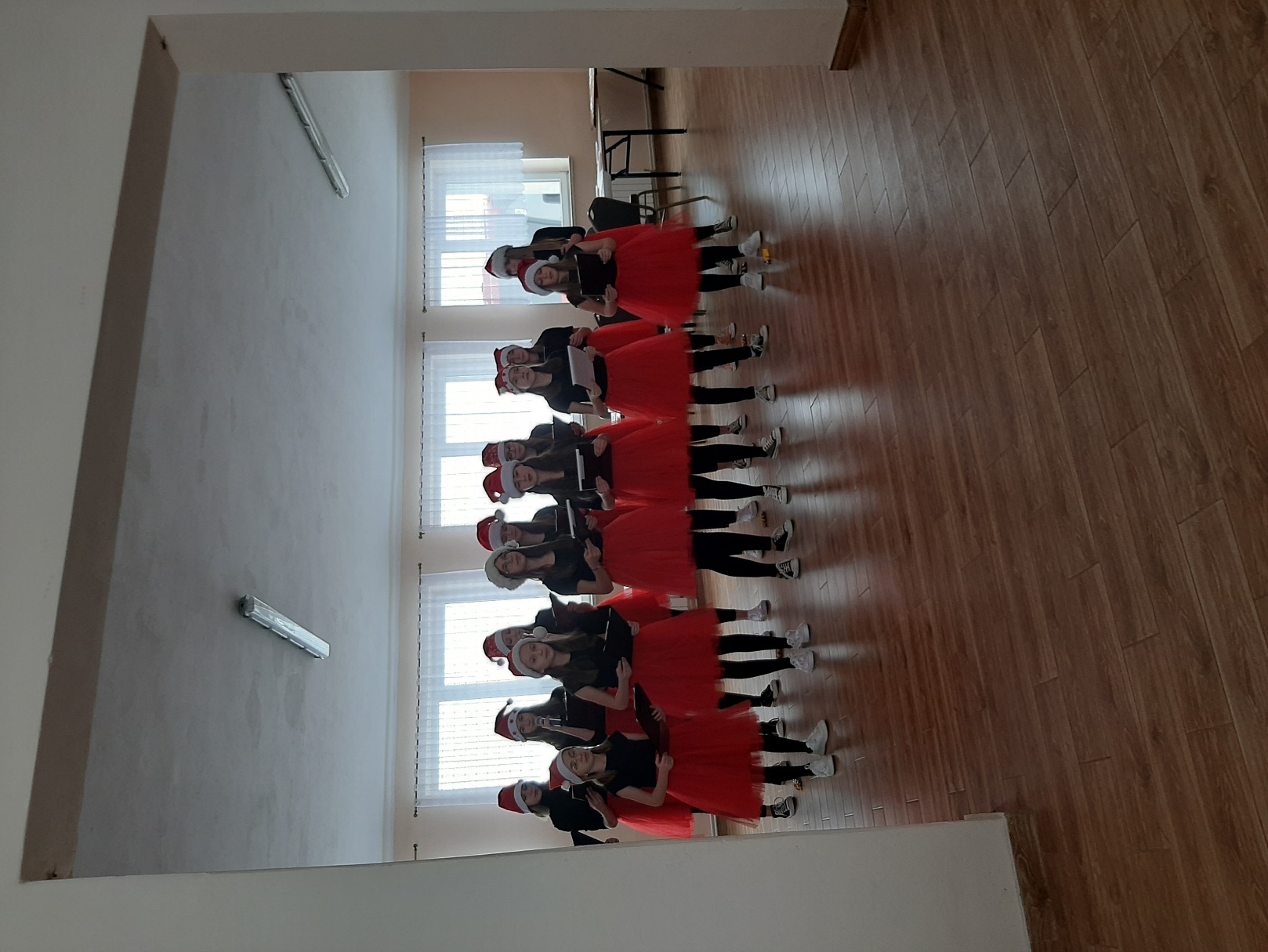 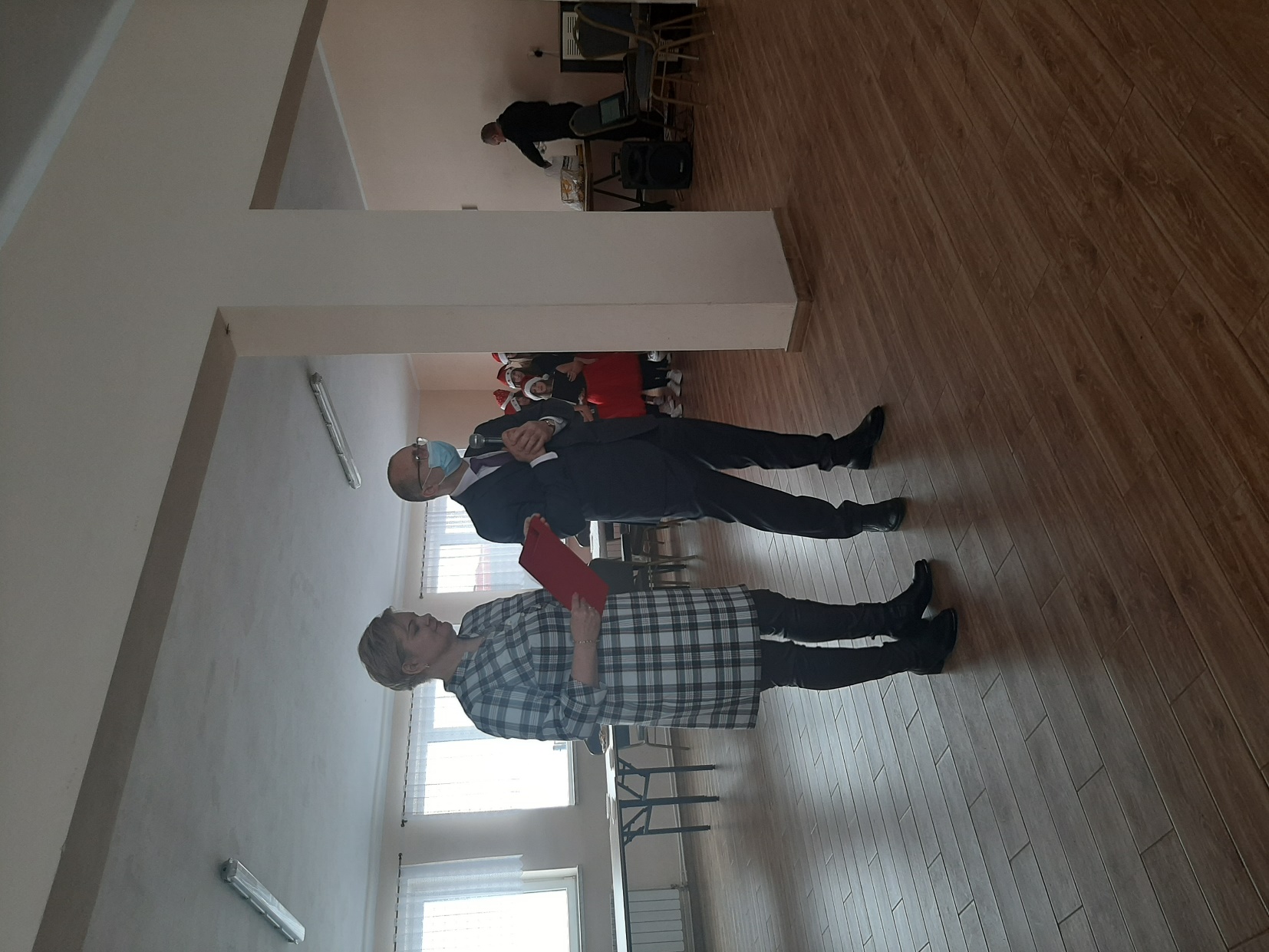 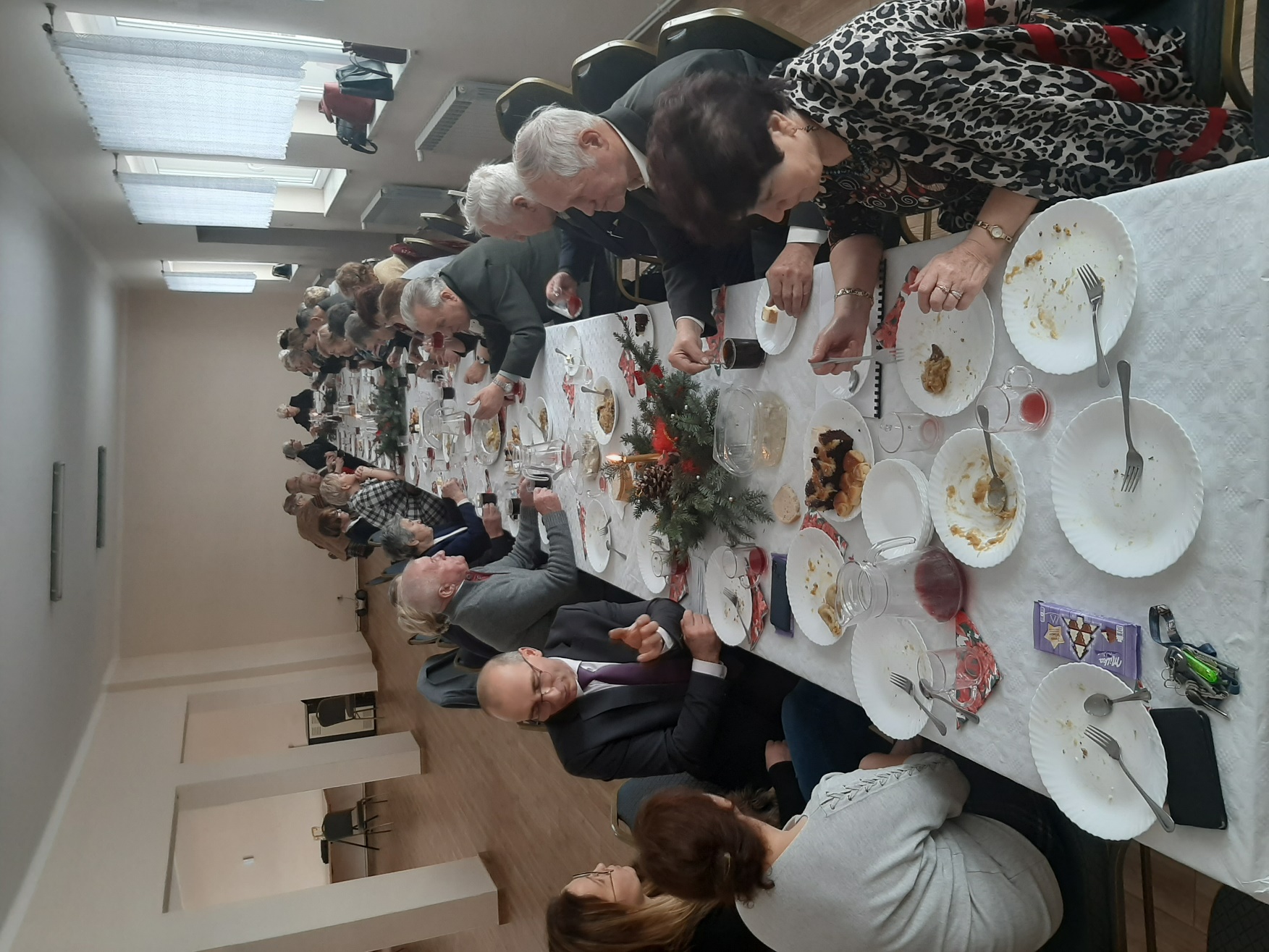 